Ecole doctorale Mathématiques, sciences du numérique 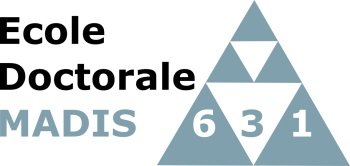 et de leurs interactionsDoctoral school MAthematics and DIgital Scienceshttps://edmadis.univ-lille.frCANDIDATURE A UN CONTRAT DOCTORAL CONCOURS FICHE DE RENSEIGNEMENTSPHD APPLICATION FOR DOCTORAL GRANTS COMPETITIONINFORMATION SHEETDossier (1 seul fichier pdf) au directeur de thèse qui accepterait de diriger votre thèseApplication form to send (1 file pdf only) to the expected thesis supervisorCivilité (Mme ou Mr) : Gender (M or F)NOM (en majuscules) : LAST NAME (in capitals)Prénom : First nameDate de naissance : 	Pays de naissance :Birthday	Country of birthNationalité : Citizenship Adresse : Residential address Téléphone : Phone number Adresse email : E-mailDiplôme d’accès au doctorat obtenu (Master ou équivalent) :Degree (master's degree or equivalent) Lieu d’obtention du diplôme (nom de l’établissement, ville, pays) :Place of graduation (name of the institution, city, country)Date d’obtention :Graduation dateDoctorat souhaité (discipline) : 	  Automatique, Productique 	  Informatique et ApplicationsPhD speciality 	  Informatique, Automatique 	  Mathématiques et leurs Interactions		  Traitement du Signal et des Images Laboratoire principal : : 	  CERI Systèmes Numériques 	  GEMTEX Main laboratory	  COSYS-ESTAS	  INRIA Lille Nord Europe		  COSYS-LEOST 	  Paul PAINLEVE		  CRIStALNom et prénom du directeur de thèse : Last name and first name of the PhD supervisor (holder of a HDR)Nom et prénom du co-directeur de thèse : Last name and first name of the PhD co-supervisor (holder of a HDR)Cotutelle (oui ou non ?) :Co-agreement (yes or not?)Titre et résumé du sujet de thèse :Title and abstract of the PhDLISTE DES DOCUMENTS A FOURNIR POUR UNE CANDIDATURE AU CONTRAT DOCTORALDOCUMENTS TO PROVIDE FOR DOCTORAL GRANTS COMPETITIONMerci de respecter l’ordre des pièces demandées (1 seul fichier PDF contenant tous les documents)Please respect the order of the requested documents (1 PDF file only)Seuls les dossiers complets seront traitésOnly complete applications will be processed□	Fiche de renseignements, dûment complétée.      Information sheet duly completed.□	Photocopie de la pièce d’identité (carte d'identité ou passeport). Pour les étudiants étrangers résidant déjà en France, ajouter la copie du visa.      Photocopy of ID card or passport and visa for foreign students who live in France.□	Lettre de motivation rédigée en français ou en anglais (une page minimum).      Motivation letter in french or english (one page minimum).□	Curriculum vitae (CV).□	Notes obtenues au cours de vos 3 dernières années d’études supérieures et programme des enseignements suivis pour les étudiants diplômés d’une université étrangère. Chaque semestre de chaque année doit être justifié par un relevé de notes. Si vous n’avez pas de relevé de notes (exemples : stages, césures…), vous devez joindre un justificatif.Grades obtained during your last 3 years of graduate studies and program of courses attended by students graduated from a university abroad. Official academic transcripts must be provided for each semester of each year. If you do not have a transcript (examples : internships, breaks,...), you must enclose a justification.□	Photocopie des diplômes. Pour les étudiants titulaires de diplômes étrangers, ceux-ci doivent être traduits en français et certifiés par un agent consulaire.Photocopy of diplomas. For students with foreign degrees, the translation must be certified by a consular officer.□	Pour les doctorants français : relevé de notes du baccalauréat. 	Pour les étudiants étrangers, une copie du certificat de fin d’études secondaires (lycée) traduit en français ou anglais.      A copy of the end of secondary studies certificate (High school) translated in french or english.□	Copie de vos travaux personnels (dossiers, rapports des stages effectués, expériences professionnelles, contrats de travail, etc…).Copy of your personal works (internship reports, professional experience, employment contracts, etc...). □	Lettres de recommandation de vos enseignants (au moins deux).Letters of recommendation from your previous teachers, university tutors or people who supervised you during an internship (at least two).